АннотацияВ Российской Федерации проблема охраны и защиты прав детей является одной из острейших, привлекая к себе внимание самой широкой общественности. Построение социального правового государства предполагает признание приоритета общечеловеческих ценностей и, прежде всего: жизни, здоровья, свободы, достоинства, чести, прав и интересов личности. В ходе социально-экономических преобразований, проводимых в России, дети оказались самой незащищённой социально-демографической группой населения. Детская безнадзорность и беспризорность в Российской Федерации в настоящее время являются одним из факторов угрозы национальной безопасности.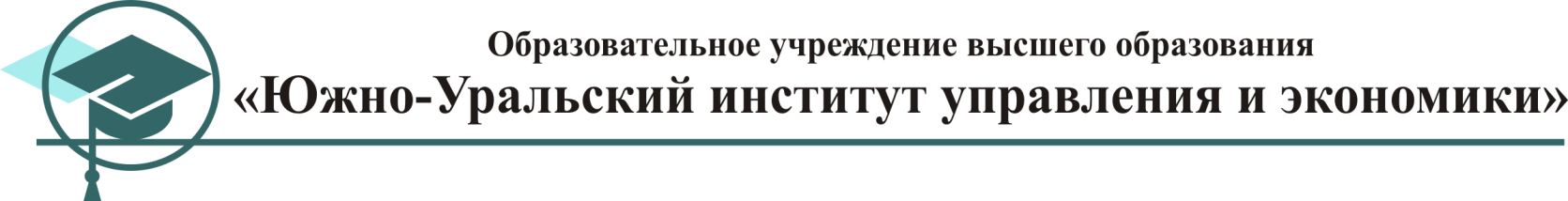 Проблема реализации в Российской Федерации прав детей, оставшихся без попечения родителей, в сфере жилищного права.Научная работаВыполнил:                    Зырянов Дмитрий Сергеевич                студент 1 курса                               ОУ ВО «ЮУИУиЭ»,         Направление «Юриспруденция»Научный руководитель: Гришмановский Д.Ю.,к.ю.н., доцент, заведующий кафедрой теории, истории и отраслей праваЧелябинск, 2018г.ОглавлениеВведение …………………………………………………………………………………...3Основная часть……………………………………………………………………………..71 Правовое обеспечение и проблемы реализации норм жилищного права детей, оставшихся без попечения родителей…………………………………………………….72 Реализация и защита жилищных прав детей, оставшихся без попечения родителей………………………………………………………………………………….11Заключение ……………………………………………………………………………….16Библиографический список……………………………………………………………...18ВВЕДЕНИЕС давних времён государство активно занималось защитой прав несовершеннолетних, потому что дети являются, безусловно, одной из важнейших для государства и наиболее подверженных риску в правовом плане социальных групп. От того, как дети будут воспитываться и жить, зависит, как будет жить в будущем страна, государство и мир в целом. Ни для кого не секрет, что несовершеннолетние граждане любой страны достойны наилучших условий существования, они должны быть окружены заботой и должны получать всестороннюю защиту со стороны своего государства. Но реальность не оправдывает этих надежд, особенно в России. Различные кризисы в России, особенно в социальных и экономических сферах, за последние десятилетия породили в стране такие практически забытые социальные явления, как бродяжничество и беспризорность детей. Ребёнок, оставшийся без попечения родителей – это несовершеннолетний, который остался без заботы, внимания и материального обеспечения родителей, в связи с тем, что они были лишены или ограничены в правах на него. Защиту детей обеспечивает как государство, так и семья, но количество детей, оставшихся без попечения родителей на 2017 г. составляют 463 986 человек, включая сирот и детей, родители которых были лишены права опеки над своими детьми. Проблема реализации прав детей, оставшихся без попечения родителей, в сфере жилья по-прежнему остаётся наиболее актуальной в Российской Федерации, в целом, и в Челябинской области, в частности. По данным Уполномоченного по правам человека в  Челябинской области Маргариты Павловой количество детей, оставшихся без попечения родителей, в 2017г. составило 1869 человек. По данным регионального омбудсмена наиболее острой остаётся проблема реализации их прав в жилищной сфере. За 2017 г. было получено 28 обращений от граждан из числа, оставшихся без попечения родителей, по причине несвоевременного предоставления им жилья государственными органами. Учитывая тот факт, что согласно Конституции Российской Федерации, каждый гражданин имеет право на жилище и его неприкосновенность, дети, оставшиеся без попечения родителей, имеют полное право на своё собственное жилое помещение.Актуальность жилищной проблемы детей, оставшихся без попечения родителей, в основном заключается в острой нехватке жилья. Федеральная целевая программа “Жилище” на 2011–2015 гг. и 2016–2020 гг. служит основой реализации государственных подпрограмм в каждом субъекте Российской Федерации, одной из которых является подпрограмма “Обеспечение жильем детей-сирот и детей, оставшихся без попечения родителей и лиц из их числа в 2013–2020 годы”. Данная подпрограмма преследует цель создать условия для получения детьми-сиротами достойного жилого помещения на территориях субъектов. Но, несмотря на существование данной программы, механизмы реализация прав детей-сирот на жилище всё же остаются несовершенными. Одной из главных причин, из-за которых возникают проблемы в получении жилья детьми, оставшимися без попечения родителей, является несовершенство законов, которые регулируют данные права. Так, например, Федеральный Закон № 159-ФЗ не определяет срок обеспечения жилым помещением детей, оставшихся без попечения родителей, после наступления предусмотренных законом обстоятельств. Отсутствие определённых сроков выдачи жилья на законодательном уровне создаёт серьёзную неопределённость, которой могут воспользоваться органы власти при злоупотреблении должностными полномочиями. Ещё одной немаловажной причиной является отсутствие должного финансирования. В теории эта причина не может служить основанием для отказа в обеспечении указанной категории граждан жильем по договору найма специализированного жилого помещения, но на практике власти, используя эту причину, отказывают детям, оставшимся без попечения родителей, в предоставлении жилья. В настоящее время в России не имеют закрепленного жилого помещения более 180 тысяч детей, оставшихся без попечения родителей. На сегодняшний день данной категории граждан, чтобы получить жилье приходится сталкиваться с рядом проблем, решить которые может далеко не каждый. А это значит, что дети, оставшиеся без попечения родителей, как и прежде, остаются одной из самых незащищённых социальных групп.Объектом исследования являются общественные отношения, возникающие в сфере защиты жилищных прав детей, оставшихся без попечения родителей.Предметом исследования выступает судебная практика  в сфере защиты жилищных прав детей, оставшихся без попечения родителей, в Российской Федерации.Целью работы является изучение проблем реализации жилищных прав ребёнка, оставшегося без попечения родителей, и предложение рекомендаций по решению этих проблем в Российской Федерации.Задачами исследования являются:проанализировать правовое обеспечение и проблемы реализации прав детей, оставшихся без попечения родителей, в сфере жилья в РФ;выявить причины возникновения проблем реализации и защиты прав детей, оставшихся без попечения родителей, на практике;разработать рекомендации по предотвращению нарушения реализации жилищных прав детей, оставшихся без попечения родителей.Методами исследования выступают: анализ правовых источников, синтез полученных данных.Источниковой базой исследования выступают: Федеральные законы РФ, указы Президента России, постановления Правительства РФ и т.д.1 Правовое обеспечение и проблемы реализации норм жилищного права детей, оставшихся без попечения родителей в РФАнализируя проблемы защиты жилищных прав детей, оставшихся без попечения родителей, стоит обратить внимание на то, что в некоторых субъектах Российской Федерации судебная практика противоречит теории.Несмотря на активные попытки защиты прав детей, оставшихся без попечения родителей, наблюдается устойчивый отрицательный характер в сфере соблюдения жилищных прав данной группы населения. Большое число нарушений прав детей, оставшихся без попечения родителей, вызывает особое беспокойство. С января 2013 г. установлен абсолютно новый порядок предоставления жилых помещений детям, оставшимся без попечения родителей. Теперь жильё этим детям предоставляется по договорам найма специализированных жилых помещений, а не по договорам социального найма. Но всё же вопросы, относящиеся к реализации прав детей, оставшихся без попечения родителей, в сфере жилищного права так и остались неурегулированными вследствие некоторых причин.Одной из основных причин следует отметить право детей, оставшихся без попечения родителей, определяющее порядок обеспечения их жильём, которое относится к компетенции субъектов Российской Федерации, что в свою очередь ставит исполнение прав этих детей в прямую зависимость от экономического показателя региона и объёма финансирования на строительство нужного количества жилья. Так, например, в 2017 году в Верховном Суде Российской Федерации был рассмотрен иск Куэк Чена к администрации города Иваново. Истец требовал предоставить ему жилое помещение по договору социального найма. Куэк Чен указывает на то, что он относится к категории лиц из числа детей-сирот и детей, оставшихся без попечения родителей, принят на учет граждан в качестве нуждающихся в жилом помещении, включен в льготный список для предоставления жилого помещения, которое ему до настоящего времени не предоставлено. Администрация города объяснила данную ситуацию отсутствием соответствующего финансирования. Верховный суд вынес следующее решение: “Дело направлено на новое рассмотрение, так как отсутствие надлежащего финансирования на цели обеспечения жилыми помещениями детей-сирот и детей, оставшихся без попечения родителей, не может служить основанием для отказа в обеспечении указанной категории граждан жильем по договору найма специализированного жилого помещения” В качестве второго примера можно привести судебное разбирательство по иску гражданки Исаевой П.Г. Судебная коллегия в 2017 году по гражданским делам Верховного Суда Российской Федерации рассмотрела в открытом судебном заседании гражданское дело по иску Исаевой П.Г. к администрации городского округа “Город Избербаш” о возложении обязанности предоставить жилое помещение специализированного жилищного фонда по кассационной жалобе представителя Исаевой П.Г. - Гаджиева Г.О. на решение Избербашского городского суда Республики Дагестан от 22 марта 2016 г. и апелляционное определение судебной коллегии по гражданским делам Верховного Суда Республики Дагестан от 22 июня 2016 г.Исаева П.Г. обратилась в суд с иском к администрации городского округа “Город Избербаш” (далее - Администрация) о возложении обязанности предоставить жилое помещение специализированного жилищного фонда. В обоснование заявленных требований указала, что является сиротой, лицом имеющим право на обеспечение жильем в соответствии с Федеральным законом от 21 декабря 1996 г. N 159-ФЗ “О дополнительных гарантиях по социальной поддержке детей-сирот и детей, оставшихся без попечения родителей”. Постановлением Администрации от 19 февраля 2008 г. Исаева П.Г. включена в список детей-сирот и детей, оставшихся без попечения родителей, имеющих право на предоставление жилья, и на момент обращения в суд с иском стоит в очереди под номером 112. Жилое помещение Исаевой П.Г. не было представлено, своего жилья она не имеет.Судебная коллегия по гражданским делам Верховного Суда Российской Федерации находит, что судами первой и апелляционной инстанций допущено существенное нарушение норм материального права, выразившееся в следующем.Как установлено судом, Исаева П.Г. состоит на учете для улучшения жилищных условий в списках детей-сирот и детей, оставшихся без попечения родителей, достигла возраста 18 лет и закончила свое пребывание в государственном учреждении “Детский дом N <...> г. <...> Республики Дагестан” и, таким образом, у нее в соответствии с положениями статьи 8 Федерального закона от 21 декабря 1996 г. N 159-ФЗ “О дополнительных гарантиях по социальной поддержке детей-сирот и детей, оставшихся без попечения родителей” возникло право на обеспечение жилым помещением, однако в нарушение закона жилое помещение ей до настоящего времени не предоставлено.Установленный законом субъекта Российской Федерации порядок предоставления специализированного жилищного фонда по договорам найма специализированных жилых помещений определяет процедуру формирования соответствующего списка с целью определения требуемых объемов ежегодного финансирования (объем субвенций), выделяемого на цели обеспечения жильем указанной категории лиц.При этом отсутствие надлежащего финансирования на цели обеспечения жилыми помещениями детей-сирот и детей, оставшихся без попечения родителей, не может служить основанием для отказа в обеспечении указанной категории граждан жильем по договору найма специализированного жилого помещения.Это судебными инстанциями учтено не было и повлекло за собой принятие незаконных судебных постановлений.Судебная коллегия по гражданским делам Верховного Суда Российской Федерации находит, что допущенные судами первой и апелляционной инстанций нарушения норм материального права являются существенными, они повлияли на исход дела и без их устранения невозможны восстановление и защита нарушенных прав и законных интересов Исаевой П.Г., в связи, с чем решение Избербашского городского суда Республики Дагестан от 22 марта 2016 г. и апелляционное определение судебной коллегии по гражданским делам Верховного Суда Республики Дагестан от 22 июня 2016 г. нельзя признать законными, они подлежат отмене с направлением дела на новое рассмотрение в суд первой инстанции.Руководствуясь статьями 387, 388, 390 Гражданского процессуального кодекса Российской Федерации, Судебная коллегия по гражданским делам Верховного Суда Российской Федерации определила:Решение Избербашского городского суда Республики Дагестан от 22 марта 2016 г. и апелляционное определение судебной коллегии по гражданским делам Верховного Суда Республики Дагестан от 22 июня 2016 г. отменить, дело направить на новое рассмотрение в суд первой инстанции.И похожих исков по всей стране множество.Взяв во внимание приведённые примеры из судебной практики можно сделать вывод о том, что отсутствие надлежащего финансирования на цели обеспечения жилыми помещениями детей-сирот и детей, оставшихся без попечения родителей, не может служить основанием для отказа в обеспечении указанной категории граждан жильем по договору найма специализированного жилого помещения. А основной задачей государства является не декларирование прав детей, оставшихся без попечения родителей, а обеспечение их реализации. 2 Реализация и защита жилищных прав детей, оставшихся без попечения родителейИз обязанностей государства к числу основных относится обеспечение социально незащищённых граждан правами, в том числе и жилищными. Одной из многочисленных незащищённых социальных групп являются дети-сироты и дети, оставшиеся без попечения родителей. В юридической литературе отмечено: “Проблема детей, оставшихся без попечения родителей, является свидетельством бессилия государства, если в решение проблем не вовлекается гражданское общество”. Нормы международного и российского права провозглашают человека высшей ценностью государства, тем самым подчёркивая необходимость защиты детей, оставшихся без попечения родителей. Всемирная декларация обеспечения выживания, защиты и развития детей; Конвенция ООН по правам ребёнка и др. обязывают государство, которое ратифицировало данные акты, обеспечивать защиту прав детей. К таким правам относятся: право на медицинскую помощь, личные права, право на образование, имущественные права. На 2018 г. Российская Федерация обеспечивает следующие виды поддержки для детей-сирот и детей, оставшихся без попечения родителей, и детей из их числа: Нематериальные – Право на медицинскую помощь, на трудоустройство, образование, жилищные права. Материальные – обеспечение бесплатного проживания в детский домах и интернатах, питания, одеждой, бесплатным проездом в транспорте, предоставление бесплатного жилья после выпуска из социальных государственных учреждений (с 18 до 23 лет).Согласно судебной статистике в Российской Федерации в сфере защиты прав детей, оставшихся без попечения родителей, было зарегистрировано огромное количество обращений. Примерно в 80% случаев иски были полностью удовлетворены. Ответчиками в данных делах выступали Администрации областей субъектов Российской Федерации, районные администрации, Управление социального развития и др. Основанием обращения в суд лиц из числа детей, оставшихся без попечения родителей, являлось перемещение в очереди на жильё и незнание о праве на получение жилья (граждане после 23 лет). В этом случае следует уточнить, что право на получение жилья предоставляется детям, оставшимся без попечения родителей, с 18-23 лет. В основном данные дела можно разделить на две группы: Дела, где истцами выступали граждане до 23 летДела, где истцами выступали граждане после 23 лет.По отношению ко второй группе лиц, судебная практика претерпела раскол. Одни суды полагали, что граждане из категории детей, оставшихся без попечения родителей, достигшие возраста 23 лет, обладают правом на внеочередное обеспечение жилым помещением вне зависимости от того, встали ли они на учёт в качестве лиц, нуждающихся в жилом помещении до достижения возраста 23 лет. Однако для удовлетворения иска было достаточным установление факта, что истец относится к категории лиц из числа детей, оставшихся без попечения родителей.  И в соответствии со статьей 8 Федерального закона N 159-ФЗи пунктом 2 части 2 статьи 57 ЖК РФ обладал правом на внеочередное предоставление жилья, такое право им не было реализовано и на момент предъявления иска он нуждался в жилом помещении.Так, например, решением Егорлыкского районного суда Ростовской области был удовлетворен иск К. к администрации Егорлыкского района о признании права на внеочередное обеспечение жильем и обязании постановки ее на учет как оставшейся без попечения родителей. Удовлетворяя иск, суд исходил из того, что К. относится к категории лиц, перечисленных в статье 1 Федерального закона от 21 декабря 1996 года N 159-ФЗ, и, следовательно, имеет право на дополнительные гарантии по социальной поддержке, установленные названным Законом. Вместе с тем судом не было дано какой-либо оценки тому обстоятельству, что к моменту обращения истца в суд ее возраст превышал 23 года. Судом не были исследованы также и причины, по которым К. до достижения ею возраста 23 лет не была принята на учет нуждающихся в жилом помещении. Указанное свидетельствует о том, что обстоятельства, связанные с тем, когда истец впервые обратилась к ответчику с заявлением о предоставлении ей жилья на льготных основаниях. А также причины отказа администрации принять К. на учет (если истец и обращалась в администрацию по этому вопросу), судом не рассматривались и не исследовались в качестве имеющих значение для правильного разрешения дела.Другие суды рассматривали похожие дела иным образом. Они были убеждены, что лица из числа детей, оставшихся без попечения родителей, не вставшие на учёт до 23 лет для получения жилого помещения, утрачивают право на внеочередное получение такого жилья. Аргументировали они своё мнение тем, что граждане, достигшие 23 лет, в соответствии со статьёй 8 Федерального закона от 21 декабря 1996 года № 159-ФЗ, теряли статус лиц из числа детей, оставшихся без попечения родителей. Ещё, например, решением Майкопского районного суда Республики Адыгея было отказано в удовлетворении иска О. к администрации МО “Каменномостское сельское поселение” о признании нуждающейся в предоставлении жилого помещения как относящейся к категории граждан из числа детей-сирот и детей, оставшихся без попечения родителей, и обязании включить ее в список граждан из числа детей-сирот и детей, оставшихся без попечения родителей, на получение жилой площади. Отказывая в удовлетворении заявленных требований, суд исходил из того, что истец с заявлением о постановке на учет в качестве нуждающейся в улучшении жилищных условий обратилась в возрасте, превышающем 23 года, то есть с нарушением возрастных ограничений, установленных Федеральным законом от 21 декабря 1996 года N 159-ФЗ. Суд сделал вывод о том, что если лицо из вышеуказанной категории граждан до достижения возраста 23 лет не встало (не было поставлено на учет) в качестве нуждающегося в жилом помещении, не обращалось в орган местного самоуправления по месту жительства с заявлением о постановке на учет для предоставления жилого помещения, оно утрачивает право на льготное обеспечение жилым помещением, поскольку перестает относиться к категории детей-сирот, детей, оставшихся без попечения родителей, и лиц из их числа. По мнению суда, достижение лицом, не состоящим на учете в качестве нуждающегося в жилом помещении, возраста 23 лет, является основанием для отказа в удовлетворении требования о предоставлении жилого помещения во внеочередном порядке. При этом судом первой инстанции не было дано какой-либо оценки доводам О. относительно причин несвоевременного обращения с заявлением о постановке ее на учет для предоставления жилого помещения.Проанализировав судебную практику можно сделать вывод о том, что большинство исков, которые были поданы лицами из числа детей, оставшихся без попечения родителей, относятся к категории о правах на предоставление жилого помещения.Одной из проблем не постановки граждан из числа детей, оставшихся без попечения родителей, на учёт для получения жилого помещения, является не информированность об их правах. Хотя здесь всё зависит от региона. Так, в Тамбовской области нет такой системы информирования детей-сирот и детей, оставшихся без попечения родителей, об их правах, как, например, в Волгоградской области. Система информирования в Волгоградской области выглядит следующим образом: Органы опеки и попечительства ставят на учёт детей-сирот и детей, оставшихся без попечения родителей, нуждающихся в жилье, в возрасте 14 лет и ведут их до совершеннолетия, то есть 18 лет. Далее региональное министерство строительства и ЖКХ обеспечивает этих детей жилым помещением. Данный механизм поможет более эффективно реализовать государственные функции по обеспечению жильём детей, оставшихся без попечения родителей, не упустить ни одного ребёнка и вовремя поставить на учёт всех, нуждающихся в жилье, граждан.Учитывая вышеизложенное можно сделать несколько выводов. В целом механизм правового регулирования позволяет реализовать право на жильё детям, оставшимся без попечения родителей, но требует доработки. Законодатель должен более чётко определить позицию, согласно которой срок с 18 до 23 лет не является препятствием в удовлетворении реализации права на жилое помещение, либо этот срок необходимо убрать. Также очевидно проблема не информированности граждан из числа детей, оставшихся без попечения родителей. В настоящее время данная категория граждан, выпускающаяся из детских домов, не имеют полного представления о своих правах, в частности о льготах на жильё.  Подводя итоги можно, в качестве примера, сказать, что за период 2016-2017 гг. в Саратовской области иски о праве предоставления жилья лицам, оставшимся без попечения родителей, в 87% удовлетворены полностью, в Пензенской области за этот же период – в 85%, Тамбовская область и Челябинская область – 89% ЗаключениеПроведённое исследование демонстрирует, что проблема жилищного права у детей, оставшихся без попечения родителей, в Российской Федерации приобрела системный характер и оказывает разрушительное воздействие на развитие государственных институтов. На сегодняшний день права детей, оставшихся без попечения родителей, и лиц из их числа должным образом закреплены лишь в теории, а на практике права этих граждан зачастую нарушаются вследствие нескольких причин. Первой причиной является отсутствие чёткого определения позиции, согласно которой срок с 18 до 23 лет не является препятствием в удовлетворении реализации права на жилище. Что в свою очередь раскалывает мнение Верховного суда Российской Федерации на два лагеря.Второй причиной является отсутствие должного объёма финансирования на строительство необходимого количества жилья для детей, оставшихся без попечения родителей. В связи с вышеуказанными причинами в настоящий момент целесообразно предложить следующие меры, а именно: Норма о временном сроке является неоднозначной, и судебная практика Верховного суда РФ это подтверждает. Данная норма ограничивает права детей, оставшихся без попечения родителей. Её необходимо отменить, так как правоприменитель указал, что это не является препятствием для получения такими гражданами жилья по достижению 23 лет.Для урегулирования данного вопроса необходимо внести изменения в ч. 1 ст. 8 Федерального Закона № 159 в предложение “в порядке, установленном законодательством этого субъекта Российской Федерации” заменить следующее “в порядке, установленном Правительством Российской Федерации”. Так же мы предлагаем внести изменение в жилищный кодекс Российской Федерации. В статье 109.1 убрать слова “с законодательством субъектом Российской Федерации”. Такие изменения в данной норме позволят ликвидировать правовые пробелы и разногласия в судебной практике, а также утвердить общие положения, реализующие однозначный подход к закреплению порядка снабжения жильём детей, оставшихся без попечения родителей, на всей территории Российской Федерации. Библиографический списокКонституция РФ // “Собрание законодательства РФ”, ст. 40Жилищный Кодекс РФ от 29.12.2004 N 188-ФЗ (ред. от 03.04.2018)// "Собрание законодательства РФ", 03.01.2005, N 1 (часть 1), ст. 14,"Семейный кодекс Российской Федерации" от 29.12.1995 N 223-ФЗ (ред. от 29.12.2017)// "Собрание законодательства РФ", 01.01.1996, N 1, ст. 16,Федерального закона от 21 декабря 1996 года N 159-ФЗ "О дополнительных гарантиях по социальной поддержке детей-сирот и детей, оставшихся без попечения родителей" // “Российская газета”Федеральный закон от 24.04.2008 № 48-ФЗ (ред. от 01.07.2011) «Об опеке и попечительстве» // "Собрание законодательства РФ", 28.04.2008, N 17, ст. 1755,// "Российская газета", N 94, 30.04.2008,Лебединская В. П. // И снова о правах детей-сирот: актуальные вопросы жилищного обеспечения // Молодой ученый // URL https://moluch.ru/archive/63/10124/ (дата обращения: 17.01.2018).Мамаева А.К.// Реализация жилищных прав детей-сирот и детей, оставшихся без попечения родителей: проблемы теории и практики: Автореф. Дисс. Канд. Юр. Наук //. – Владикавказ, 2011. С. З.Федеральная служба государственной статистики // [Электронный ресурс] URL: http://www.gks.ru (дата обращения: 26.01.2018)Консультант Плюс //Определение Верховного Суда РФ от 18.07.2017 N 20-КГ17-4Консультант Плюс//Определение Верховного Суда РФ от 28.06.2016 N 5-КГ16-84Консультант Плюс//Определение Верховного Суда РФ от 08.12.2015 N 5-КГ15-12Консультант Плюс//Определение Верховного Суда РФ от 14.11.2017 N 7-КГ17-8Консультант Плюс//Определение Верховного Суда РФ от 18.07.2017 N 20-КГ17-4Консультант Плюс//Определение Верховного Суда РФ от 29.08.2017 N 5-КГ17-16Консультант Плюс//Определение Верховного Суда РФ от 14.11.2017 N 7-КГ17-9Судебные и нормативные акты РФ // [Электронный ресурс] URL http://sudact.ru/law/obzor-praktiki-rassmotreniia-sudami-del-sviazannykh-s_1/ (дата обращения 4.03.2018)